Self and Society: A rich and productive life encompasses an understanding of one’s self and one’s relationship to the world. An educated person must grapple with a question that has interested human beings for centuries: the relationship between self and society. To understand one’s self, one must understand and acknowledge the impact of society on the development of identity and the formation of beliefs. The needs of the individual sometimes conflict with the needs of society. Cultures differ in the relative value they give to the individual and to the group.  Using issues that impact on students’ lives, Self and Society courses explore questions of these sorts. They encourage students to inquire into multiple dimensions of self including the social, physical, emotional, and cognitive, and to investigate the interactions between individuals and the spatial, temporal, political, economic, and technological aspects of the social environment. Self and Society courses emphasize the skills of reading, writing, speaking and listening, critical thinking, conducting research, and collaborating with others.Department Chair	   Date		General Education Committee Chair     Date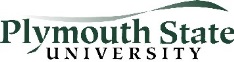 PLYMOUTH STATE UNIVERSITYPETITION TO WAIVE Self and society DIRECTIONSubmitted to the General Education CommitteeDepartment/CollegeDegree and Major (eg. BA History)Option (s)- if applicableChair/DesigneeProvide a brief description of how the program (major/option) meets the goals of the Direction.  The waiver is intended for programs that can demonstrate that the goals of the Direction are pervasive throughout the program.  A minimum of FOUR required courses must be included below.   Provide a brief description of how the program (major/option) meets the goals of the Direction.  The waiver is intended for programs that can demonstrate that the goals of the Direction are pervasive throughout the program.  A minimum of FOUR required courses must be included below.   Provide a brief description of how the program (major/option) meets the goals of the Direction.  The waiver is intended for programs that can demonstrate that the goals of the Direction are pervasive throughout the program.  A minimum of FOUR required courses must be included below.   Provide a brief description of how the program (major/option) meets the goals of the Direction.  The waiver is intended for programs that can demonstrate that the goals of the Direction are pervasive throughout the program.  A minimum of FOUR required courses must be included below.   Describe how each course listed meets the Directions components below. Provide annotated syllabi to show how/where the component is met.  Students will:Courses proposed for review:Courses proposed for review:Courses proposed for review:Describe how each course listed meets the Directions components below. Provide annotated syllabi to show how/where the component is met.  Students will:DisciplineCourse #Course title1)  discuss the relationship between self and society; how one’s self is related to the world.  2)  discuss the impact of society on the development of identity and the formation of beliefs.  3)  explore questions related to the needs of the individual and the conflict of these needs with the needs of society and how cultures differ in the relative value they provide to the individual and to the group. 4)  inquire into multiple dimensions of self including the social, physical, emotional, and cognitive.5)  investigate the interactions between individuals and the spatial, temporal, political, economic, and technological aspects of the social environment. Skills addressed: Identify at least Four courses that meet the required skills listed below. Provide evidence to support each request in the form of an annotated syllabus describing course content/project where the skill is met. Please explain how your program/department learning outcomes relate to the knowledge and skills of this Direction. Note: for the purposes of this petition, writing skill must be addressed in a course other than the required “W” course.Skills addressed: Identify at least Four courses that meet the required skills listed below. Provide evidence to support each request in the form of an annotated syllabus describing course content/project where the skill is met. Please explain how your program/department learning outcomes relate to the knowledge and skills of this Direction. Note: for the purposes of this petition, writing skill must be addressed in a course other than the required “W” course.Skills addressed: Identify at least Four courses that meet the required skills listed below. Provide evidence to support each request in the form of an annotated syllabus describing course content/project where the skill is met. Please explain how your program/department learning outcomes relate to the knowledge and skills of this Direction. Note: for the purposes of this petition, writing skill must be addressed in a course other than the required “W” course.Skills addressed: Identify at least Four courses that meet the required skills listed below. Provide evidence to support each request in the form of an annotated syllabus describing course content/project where the skill is met. Please explain how your program/department learning outcomes relate to the knowledge and skills of this Direction. Note: for the purposes of this petition, writing skill must be addressed in a course other than the required “W” course.Courses proposed for review:Courses proposed for review:Courses proposed for review:DisciplineCourse #Course titleReading:  Writing:  Speaking & Listening:  Critical Thinking:  Conducting Research:  Collaborating with Others:  DEPARTMENTGENERAL EDUCATION COMMITTEEVote:Vote:     	In favor       	In favor      	Opposed       	Opposed       	Abstained       	Abstained       	Absent       	AbsentAction:Action:       	Approved       	Approved   RE-APPROVAL required __________       	Disapproved       	Disapproved                      date       	Other       	Other